Maraton klub Seitl Ostrava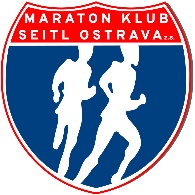 Přihláška do klubuPříjmení: Jméno:    Rodné číslo / dat. narození: Ulice:      Město:   PSČ:        Tel:         E-mail:   V datum: podpis: